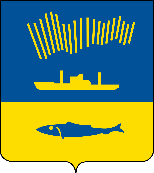 АДМИНИСТРАЦИЯ ГОРОДА МУРМАНСКАП О С Т А Н О В Л Е Н И Е ________                                                                                                        № ____В соответствии с Федеральным законом от 06.10.2003 № 131-ФЗ                  «Об общих принципах организации местного самоуправления в Российской Федерации», Уставом муниципального образования город Мурманск, постановлением администрации города Мурманска от 13.11.2017 № 3610                 «Об утверждении муниципальной программы города Мурманска «Управление имуществом и жилищная политика» на 2018-2024 годы» п о с т а н о в л я ю: Внести в приложение № 3 к постановлению администрации города Мурманска от 29.01.2020 № 188 «О выборе банков на 2020 год для участия в реализации подпрограммы «Обеспечение  жильем молодых и многодетных семей города Мурманска» на 2018-2024 годы» следующее изменение:- пункт 6.8. раздела 6 изложить в новой редакции:«В случае, если на основании результатов рассмотрения заявок принято решение о допуске только одного участника или об отказе в допуске всех участников конкурса, конкурс признается несостоявшимся.».2. Отделу информационно-технического обеспечения и защиты информации администрации города Мурманска (Кузьмин А.Н.) разместить настоящее постановление на официальном сайте администрации города Мурманска в сети Интернет.3. Редакции газеты «Вечерний Мурманск» (Хабаров В.А.) опубликовать настоящее постановление.4. Настоящее постановление вступает в силу со дня официального опубликования.5. Контроль за выполнением настоящего постановления возложить                на заместителя главы администрации города Мурманска Синякаева Р.Р.Глава администрации города Мурманска                                                                              Е.В. Никора